Parent / Carers Name;_____________________________________Address;_______________________________________________________________________________________________________________________________________________________Postcode;____________________Mobile no;_____________________________________    Home no;_____________________________________Notes;___________________________________________________________________________________________________________________________________________________________________________________________ ________________________________________________________________________________________________________________________________________________________________________________________________ ________________________________________________________________________________________________________________________________________________________________________________________________    ________________________________________________________________________________________________________________________________PRIVACY STATEMENT; We need some details about your child and family. We have a legitimate interest in requesting this data as it will assist in us providing a service to you. The information provided will be kept in paper form in our key coded office in a locked drawer and will be kept for the purpose of maintaining appropriate contact details and operating our waiting list.  By completing this form and signing it you are giving us consent to hold this date reguarding you until you are offered a place or until you contact Brambles pre-school to remove your child from the waiting list. If we do not receive any communication from you when contacting you reguarding the offer of a place your details will be deleted after 2 weeks.DOES YOUR CHILD SUFFER FROM ANY KNOWN MEDICAL CONDITION OR ALLERGIES, OR HAVE ANY SPECIAL DIETRY NEEDS     yes / noIf yes please give details;HAS YOUR CHILD BEEN INVOLVED IN ANY OF THE FOLLOWING: If yes please give details. Speech & Language Therapy (S.A.L.T)    yes / noSocial Services     yes / noFamily Support (EHA)     yes / noOccupational Therapy     yes / noPhysio Therapy     yes / noPediatricians     yes / noPortage     yes / noSpecialist Health Visitor     yes / noHospital Consultants     yes / noOFFICE USE;2 year funding ref.no;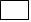 3 year funding FUNDED DATE;  2YRS-                        3 YRS-30 hours                ref.no;DATE FORM RECEIVED;START DATE;